ПОРТФОЛИО ВЫПУСКНИКА ФАКУЛЬТЕТА ТОВІ. Общие сведения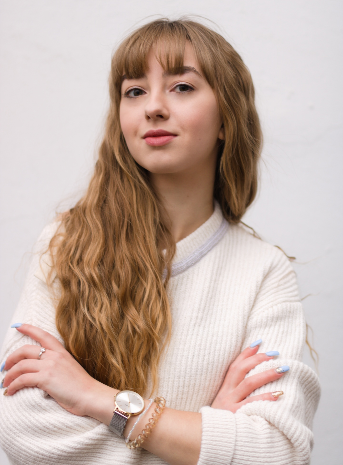 ІІ. Результаты обученияІІІ. СамопрезентацияФамилия, имя, отчествоПережогина Александра ЛеонидовнаДата рождения/гражданство22.03.2000/РБФакультетТехнология органических веществСпециальностьТехнология лекарственных препаратовСемейное положениеНе замужемМесто жительства (указать область, район, населенный пункт)Гомельская область, Речицкий район, г. РечицаE-mailsasha.perezhogina@mail.ruСоциальные сети@o_obananhttps://vk.com/o_obananМоб.телефон+375298881689Основные дисциплины по специальности, изучаемые в БГТУДисциплины курсового проектирования1. Биохимия;2. Введение в фармакологию;3. Основы токсикологии;4. Технология готовых лекарственных препаратов;5. Химия и технология биологически активных веществ;6. Процессы и аппараты химической технологии;7. Аналитическая химия и ФХМА;8. Идентификация природных органических соединений;9. Фармацевтическая химия;10. Органическая химия;11. Механизмы реакций органических соединений;12. Химия элементорганических соединений;13. Химия гетероциклических соединений;14. Общая биология;15. Оборудование и проектирование предприятий фармацевтической промышленности.1. Прикладная механика;2. Процессы и аппараты химической технологии;3. Идентификация природных органических соединений;4. Организация производства и управление предприятием;5. Оборудование и проектирование предприятий фармацевтической промышленности.Средний балл по дисциплинам специальности9,5Места прохождения практикиРУП «Белмедпрепараты», ГНУ «Институт биоорганической химии НАН Беларуси», СООО «Нативита»Владение иностранными языками (подчеркнуть необходимое, указать язык); наличие международных сертификатов, подтверждающих знание языка: ТОЕFL, FСЕ/САЕ/СРЕ, ВЕС и т.д.начальный;элементарный;средний (англ.);продвинутый;свободное владение.Дополнительное образование (курсы, семинары, стажировки, владение специализированными компьютерными программами и др.)ChemDraw, ChemSketch, MestReNova, SciFinder, КомпасНаучно-исследовательская деятельность (участие в НИР, конференциях, семинарах, научные публикации и др.)Грамота, лучший доклад на 70-й научно-технической конференции студентов и магистрантов университетаДиплом I степени, внутривузовский конкурс научных работ «Лучшая студенческая работа – 2019»Диплом I степени, внутривузовский конкурс научных работ «Лучшая студенческая работа – 2020» «Синтез галогензамещенных карбазолонов»Диплом I степени, внутривузовский конкурс научных работ «Лучшая студенческая работа – 2020» «Адаптация синтезов арилгидразинов на основе анилинов в лабораторном практикуме по органической химии»По результатам 72-ой студенческой научно-технической конференции студентов и магистрантов БГТУ была награждена Советом НИРС факультета ТОВ двумя грамотами за активное участие в научно-исследовательской работе и лучший доклад. По итогам ежегодного внутривузовского конкурса научных работ «Лучшая студенческая работа – 2021» была награждена Советом НИРС БГТУ двумя дипломами 1 степени.Список опубликованных работ:«Методы синтеза и биологическая активность функционализированных тетрагидрокарбазолов» (науч. рук. – к.х.н., зав. кафедрой органической химии, доц. Михалёнок С.Г., д.х.н., проф. Безбородов В.С.)«Pharmacognosy. Overview of Some Nitrogen-Containing Biologicaly Active Substances» (науч. рук. – доц. Романова А.М.) «Synthesis and officinal analysis calcium lactate pentahydrate» (науч. рук. – доц. Кузьменок Н.М.) «Адаптация синтезов арилгидразинов на основе анилинов в лабораторном практикуме по органической химии» (науч. рук. – зав. кафедрой органической химии, доц. Михалёнок С.Г., проф. Безбородов В.С., ассист. Орёл А.С.) «Синтез галогензамещённых карбазолонов» (науч. рук. – зав. кафедрой органической химии, доц. Михалёнок С.Г., проф. Безбородов В.С., асп. Савельев А.И.) «Synthesis of 2,3,11,12-dibenzo-1,4,7,10,13,16-hexaoxacyclooctadeca-2,11-diene» (науч. рук. – зав. кафедрой органической химии, доц. Михалёнок С.Г.) «Организация контроля качества лекарственной субстанции в процессе синтеза лактата кальция пентагидрата» (науч. рук. – доц. Кузьменок Н.М.) «Использование реакции Мицунобу в органическом синтезе» (науч. рук. – зав. кафедрой органической химии, доц. Михалёнок С.Г., проф. Безбородов В.С.) «Получение 3,6-дизамещенных циклогекс-2-енонов и их использование в синтезе жидкокристаллических соединений» (науч. рук. – зав. кафедрой органической химии, доц. Михалёнок С.Г., проф. Безбородов В.С.)«Особенности ценообразования лекарственных средств в Республике Беларусь» (науч. рук. – доц. Пшебельская Л.Ю.)Общественная активностьНа протяжении всего периода обучения поддерживаю волонтерскую деятельность студенческого отряда БГТУ «Открытые сердца», в летний период 2018/2019 учебного года оказывала волонтерскую помощь общественной приемной комиссии БГТУ, хорошо зарекомендовав себя в своей деятельности, была назначена старостой учебной группы. По итогам летней экзаменационной сессии 2018-2019 года, а также летней 2019-2020, зимней 2020-2021 и летней 2020-2021, зимней 2021-2022 назначена стипендия имени А.И. Севченко (пять раз). Являюсь членом Совета Факультета ТОВ.Жизненные планы, хобби и сфера деятельности, в которой планирую реализоватьсяХобби: чтение научно-популярной и художественной литературы, рисование, астрономия.Желание совершенствоваться в профессиональной сфере.Желаемое место работы (область/город/предприятие и др.)СООО «Нативита»